GEMLİK REHBERLİK VE ARAŞTIRMA MERKEZİ HİZMET BÖLGESİNDE BULUNAN OKULLARIN OKUL RİSK HARİTALARININ DEĞERLENDİRİLMESİ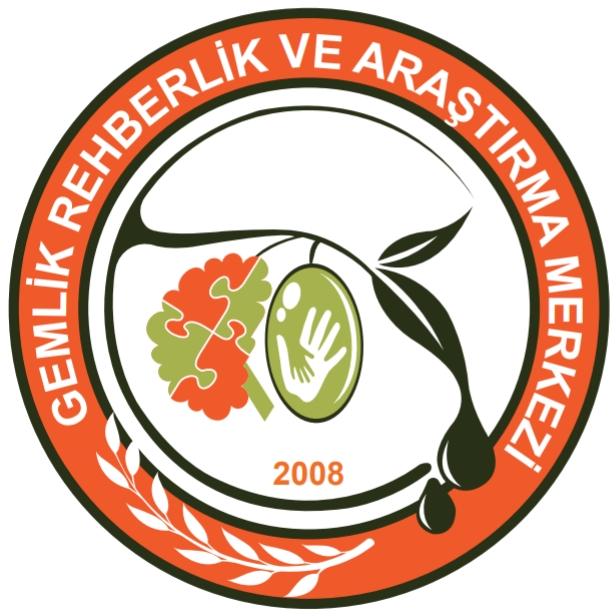 ARALIK -2022Okul Risk Haritaları, okullarda öğrencilerin risk gruplarında yer alma durumlarını, grup ve birey bazında yapılacak çalışmaları belirlemek için oluşturulur. Okul Risk Haritaları, psikolojik danışman/rehber öğretmeni olan okullarda psikolojik danışman/rehber öğretmen tarafından doldurulur, sınıf risk haritalarına ait verilerin birleştirilmesiyle oluşturulur. Bu kapsamda Gemlik Rehberlik ve Araştırma Merkezi hizmet bölgesinde bulunan 89 okuldan elde edilen verilere göre kurumumuz Rehberlik ve Psikolojik Danışmanlık Hizmetleri Bölümü tarafından Okul Risk Haritaları oluşturularak rapor halinde hazırlanmıştır. 1 Anaokulu, 12 İlkokul, 12 Ortaokul ve 11 Lise ve 2 Özel Eğitim Uygulama Okulu olmak üzere toplam 38 okulumuzdan ve 14.424 öğrenciden veriler alınmıştır. Anne en fazla ilkokul mezunu5196Baba en fazla ilkokul mezunu3678Tek çocuk olan15675 ve üstü kardeşi olan914Anne ve babası ayrı yaşayan960Anne ve babası boşanmış olan1233Yalnızca annesi ile yaşayan1037Yalnızca babası ile yaşayan209Annesi hayatta olmayan132Babası hayatta olmayan348Anne ve babası hayatta olmayan18Şehit çocuğu10Yalnızca büyükanne/büyükbabasıyla yaşayan112Yalnızca diğer akrabalarıyla yaşayan62Koruyucu aile gözetiminde bulunan16Sevgi evlerinde kalan23Sosyal Hizmetler Çocuk Esirgeme Kurumunda kalan16Ailesinde süreğen hastalığı olan1159Ailesinde ruhsal hastalığı olan160Ailesinde Bağımlı Bireyler Bulunan (alkol/madde)263Ailesinde cezai hükmü bulunan203Ailesi mevsimlik işçi 237Aile içi şiddete maruz kalan64Özel Yetenekli tanısı olan72Yetersizlik alanında özel eğitim raporu olan458Süreğen hastalığı olan867Ruhsal hastalığı olan107Danışmanlık Tedbir Kararı olan31Eğitim Tedbir Kararı olan26Maddi Sıkıntı Yaşayan1172Sürekli Devamsız olan314Bir işte çalışan505Akademik Başarısı Düşük olan1098Riskli Akran grubuna dahil olan76Diğer54